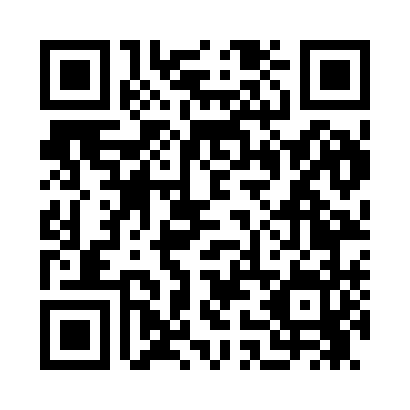 Prayer times for Edgerton, Minnesota, USAMon 1 Jul 2024 - Wed 31 Jul 2024High Latitude Method: Angle Based RulePrayer Calculation Method: Islamic Society of North AmericaAsar Calculation Method: ShafiPrayer times provided by https://www.salahtimes.comDateDayFajrSunriseDhuhrAsrMaghribIsha1Mon3:565:461:295:359:1111:002Tue3:575:471:295:359:1011:003Wed3:585:481:295:359:1010:594Thu3:595:481:295:359:1010:595Fri4:005:491:295:359:0910:586Sat4:015:501:295:359:0910:577Sun4:025:501:305:359:0910:578Mon4:035:511:305:359:0810:569Tue4:045:521:305:359:0810:5510Wed4:055:531:305:359:0710:5411Thu4:075:531:305:359:0710:5312Fri4:085:541:305:359:0610:5213Sat4:095:551:305:359:0510:5114Sun4:115:561:315:359:0510:5015Mon4:125:571:315:359:0410:4916Tue4:135:581:315:359:0310:4717Wed4:155:591:315:359:0310:4618Thu4:165:591:315:349:0210:4519Fri4:186:001:315:349:0110:4420Sat4:196:011:315:349:0010:4221Sun4:206:021:315:348:5910:4122Mon4:226:031:315:338:5810:3923Tue4:236:041:315:338:5710:3824Wed4:256:051:315:338:5610:3625Thu4:276:061:315:338:5510:3526Fri4:286:071:315:328:5410:3327Sat4:306:081:315:328:5310:3228Sun4:316:091:315:318:5210:3029Mon4:336:111:315:318:5110:2830Tue4:346:121:315:318:5010:2731Wed4:366:131:315:308:4910:25